WELCOMES YOU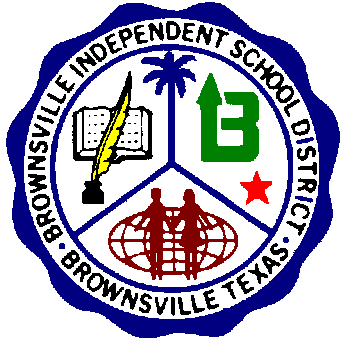 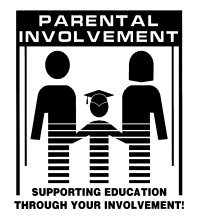 TO PARTICIPATE IN THE FOLLOWING EVENT:LO INVITA A PARTICIPAR EN EL SIGUIENTE EVENTO:DPACDistrict Parent Advisory Committee Comité Consejeros de PadresDate/Fecha:			Thursday, August 31, 2017					Jueves, 31 de agosto de 2017Location/Lugar:		Parent Center / Centro de PadresTime/Hora:			9:30-11:30a.m.Presenter/Orador:	DPAC Parent RepresentativesPadres Representantes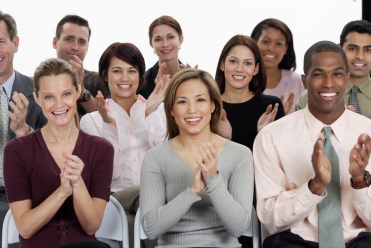 For more information contact:Para más información llame:BISD does not discriminate on the basis of race, color, national origin, sex, religion, age, disability or genetic information in employment or provision of services, programs or activities.BISD no discrimina a base de raza, color, origen nacional, sexo, religión, edad, discapacidad o información genética en el empleo o la disposición de servicios, programas o actividades.